Руководствуясь Водным кодексом Российской Федерации (Федеральный закон от 3 июня 2006 г. № 74-ФЗ), Федеральным законом  от 6 октября 2003 г. № 131-ФЗ «Об общих принципах организации местного самоуправления в Российской Федерации», Соглашением между Российской Федерации и Правительством Республики Казахстан о деятельности пограничных представителей от 9 января 2004 года постановляю:1.Закрыть место пересечения государственной границы «Линевка» через реку Илек в районе села Линевка Соль-Илецкого городского округа с 01марта 2019 года до полного окончания паводкового периода. 2.Главному специалисту Линёвского территориального отдела администрации Соль-Илецкого городского округа Баженовой Р.Н.:2.1.В местах входа (выхода) на переход, во избежание несчастных случаев, обеспечить установку информационных аншлагов «Проход по льду запрещен».2.2.Организовать информирование населения о закрытии ледового пешего перехода.3.Контроль за исполнением настоящего постановления оставляю за собой.4.Постановление вступает в силу после официального опубликования   (обнародования).Глава муниципального образованияСоль-Илецкий городской округ                                                 А.А. КузьминВерно Ведущий специалист организационного отдела                                                           Е.В. ТелушкинаРазослано: прокуратуре района, главным специалистам территориальных отделов, отделу по строительству, транспорту, ЖКХ, дорожному хозяйству, газификации и связи, отделу по делам ГО, ПБ и ЧС, членам комиссии, МКУ «ЕДДС».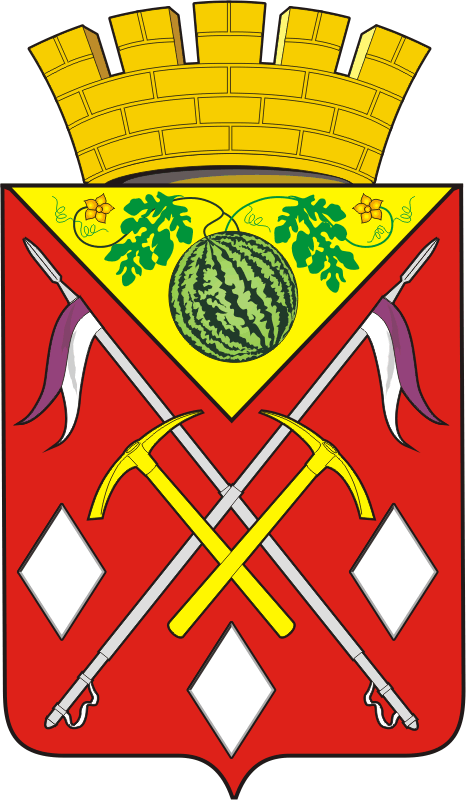 АДМИНИСТРАЦИЯМУНИЦИПАЛЬНОГО ОБРАЗОВАНИЯСОЛЬ-ИЛЕЦКИЙ ГОРОДСКОЙ ОКРУГОРЕНБУРГСКОЙ ОБЛАСТИПОСТАНОВЛЕНИЕ26.02.2019 № 439-пО закрытии места пересечениягосударственной границы через реку Илек в с. Линевка Соль-Илецкого городского округа